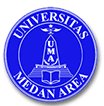 UNIVERSITAS MEDAN AREAFAKULTAS                 : BIOLOGIPROGRAM STUDI    : BIOLOGIUNIVERSITAS MEDAN AREAFAKULTAS                 : BIOLOGIPROGRAM STUDI    : BIOLOGIUNIVERSITAS MEDAN AREAFAKULTAS                 : BIOLOGIPROGRAM STUDI    : BIOLOGIUNIVERSITAS MEDAN AREAFAKULTAS                 : BIOLOGIPROGRAM STUDI    : BIOLOGIUNIVERSITAS MEDAN AREAFAKULTAS                 : BIOLOGIPROGRAM STUDI    : BIOLOGISILABUSSILABUSSILABUSSILABUSSILABUSSILABUSMATA KULIAHMATA KULIAHKODEBEBAN STUDI (SKS)SEMESTERTGL PENYUSUNANFISIKA DASARFISIKA DASARFBO 700043I (Ganjil)12 Sept. 2018DOSEN PENGAMPU :  Dr. Rita Juliani, S.Si, M.Si.DOSEN PENGAMPU :  Dr. Rita Juliani, S.Si, M.Si.DOSEN PENGAMPU :  Dr. Rita Juliani, S.Si, M.Si.DOSEN PENGAMPU :  Dr. Rita Juliani, S.Si, M.Si.DOSEN PENGAMPU :  Dr. Rita Juliani, S.Si, M.Si.DOSEN PENGAMPU :  Dr. Rita Juliani, S.Si, M.Si.DESKRIPSI  MATAKULIAHMata Kuliah Fisika Dasar menjelaskan tentang sistem satuan, teori ralat, kinematika, dinamika, dinamika rotasi, usaha dan energi, momentum dan impuls, fluida, suhu dan kalor, hukum termodinamika secara teori.CAPAIAN PEMBELAJARAN LULUSAN (CPL) PRODIMenunjukkan sikap bertanggung jawab atas pekerjaan secara mandiri. (S10)Mampu menunjukkan kinerja mandiri, bermutu, dan terukur. (KU2)Mampu memecahkan masalah iptek di bidang biologi dan menyajikan alternatif solusi terhadap masalah secara terintegrasi baik intra-disiplin maupun inter-disiplin pada bidang pengelolaan dan pemanfaatan sumber daya hayati dalam lingkup spesifik, yang dapat digunakan sebagai dasar pengambilan keputusan secara tepat. (KK1)Menguasai teori dan konsep biostatistika, pemodelan. (PP8)CAPAIAN PEMBELAJARAN MATAKULIAH (CPMK)Mahasiswa mampu menguasai konsep tentang fisika.Mahasiswa mampumenguasaikorelasi hukum-hukum fisika.Mahasiswa mampu menguasai penerapan prinsip kerja fluida, momentum dan impuls.Mahasiswa mampu dan bertanggung jawab untuk merencanakan, melaksanakan dan mengevaluasi kerja penelitian dalam bidang fisika.POKOK BAHASANPOKOK BAHASANPOKOK BAHASANPertemuan ke /TanggalMateriReferensiIBesaran dan Satuan1,2, dan 3IIBesaran dan Satuan1,2, dan 3IIIKonsep Kinematika Gerak1,2, dan 3IVKonsep Kinematika Gerak1,2, dan 3VKonsep dinamika Gerak1,2, dan 3VIKonsep kinematika rotasi1,2, dan 3VIIKonsep kinematika rotasi1,2, dan 3VIII26-04-2018MID TESTMID TESTIXKonsep Kerja Usaha dan Energi1,2, dan 3XKonsep Kerja Usaha dan Energi1,2, dan 3XISifat hidrostatika dan analisa kekentalan fluida terhadap kecepatan benda yang bergerak1,2, dan 3XIISifat hidrostatika dan analisa kekentalan fluida terhadap kecepatan benda yang bergerak1,2, dan 3XIIIGetaran dan gelombang1,2, dan 3XIVGetaran dan gelombang1,2, dan 3XVGetaran dan gelombang1,2, dan 3XVIFINAL TESTFINAL TESTPRASYARATPRASYARATPRASYARAT---PUSTAKA/ REFERENSIPUSTAKA/ REFERENSIPUSTAKA/ REFERENSIDouglas C, Giancoli, 2005, FisikaJilid 1, Erlangga JakartaHalliday, &Resnick, 2004, Fisika, Erlangga JakartaSears, Zemanski, 2004, FisikaUntukUniversitasjilid 1Douglas C, Giancoli, 2005, FisikaJilid 1, Erlangga JakartaHalliday, &Resnick, 2004, Fisika, Erlangga JakartaSears, Zemanski, 2004, FisikaUntukUniversitasjilid 1Douglas C, Giancoli, 2005, FisikaJilid 1, Erlangga JakartaHalliday, &Resnick, 2004, Fisika, Erlangga JakartaSears, Zemanski, 2004, FisikaUntukUniversitasjilid 1